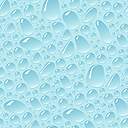 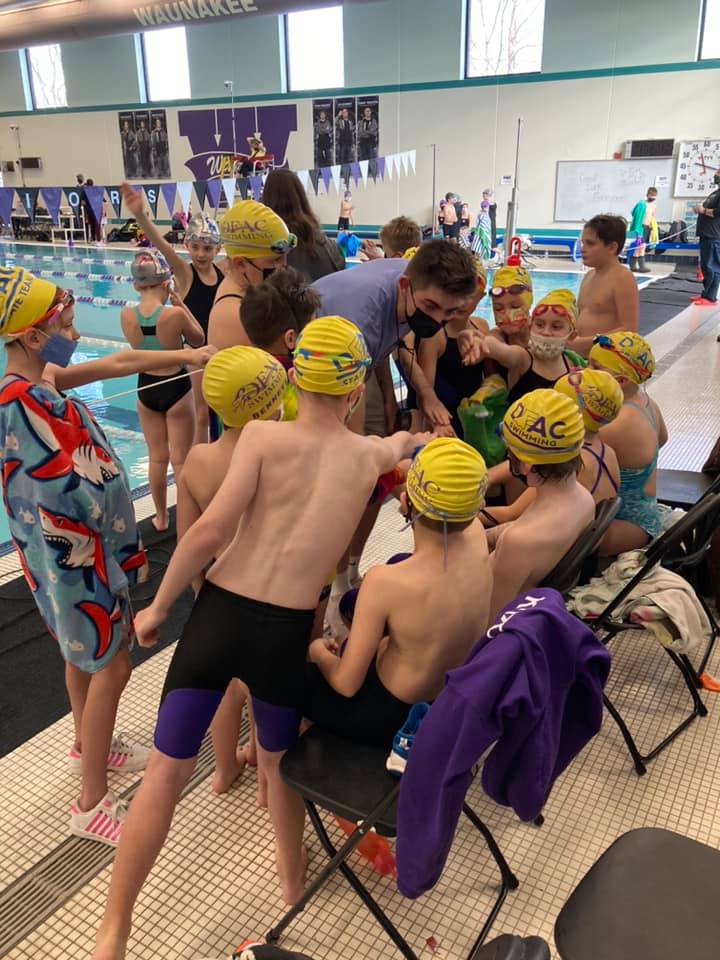 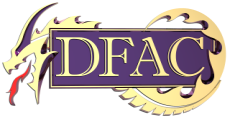 DFAC SPONSORSHIP PACKAGESDFAC Swimming Corporate Sponsorship ProgramCompany Name: _________________________________________________________________________________________Contact: ___________________________________ Title: _____________________ Phone number: ___________________Email: _________________________________________________________________________________________________________Sponsorship Level (circle):           Yellow                  White                    Red                       BluePlease complete the information above and mail with payment to:DFAC Swimming SponsorshipPO BOX 215Deforest WI 53532 Email company name and logo to Vice-President@dfacswimming.org